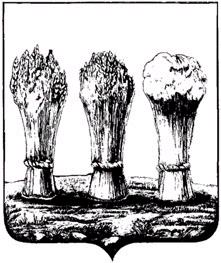 от_08.09.2017___ № _1657___О внесении изменений в постановление администрации города Пензы от 10.10.2014 №1179 «Об утверждении муниципальной программы «Развитие территорий, социальной и инженерной инфраструктуры в городе Пензе на 2015-2020 годы»        В соответствии с Бюджетным кодексом Российской Федерации, постановлением Правительства РФ от 20.06.2013 N 518 «О Программе подготовки к проведению в 2018 году в Российской Федерации чемпионата мира по футболу», постановлением администрации города Пензы от 19.12.2013 № 1527 «Об утверждении порядка разработки, реализации и оценки эффективности муниципальных программ города Пензы», руководствуясь статьей 33 Устава города Пензы, Администрация города Пензы постановляет:        1. В постановление администрации города Пензы от 10.10.2014 №1179 «Об утверждении муниципальной программы «Развитие территорий, социальной и инженерной инфраструктуры в городе Пензе на 2015-2020 годы» (далее – Программа) Внести следующие изменения:        1.1. Пункт «Объемы бюджетных ассигнований программы» в паспорте Программы изложить в следующей редакции: «»;1.2. В подразделе 10.1. раздела 10 «Характеристика подпрограмм муниципальной программы» Программы:1.2.1. Пункт «Объем и источники финансирования подпрограммы» паспорта Подпрограммы 1 «Капитальное строительство, реконструкция и капитальный ремонт объектов города Пензы» изложить в следующей редакции: «»;1.2.2. Пункт 10.1.7. «Объем финансовых ресурсов, необходимых для реализации подпрограммы» изложить в следующей редакции:«10.1.7. Объем финансовых ресурсов, необходимых для реализации подпрограммы          Общий объем финансирования подпрограммы – 3 547 346,00709 тыс. руб. Из них по бюджетам: бюджет города Пензы – 2 102 453,75510 тыс. руб., бюджет Пензенской области –870 474,05199 тыс. руб., федеральный бюджет – 574 418,2 тыс. руб. В том числе по годам: 2015 год – 470 342,42887 тыс. руб. (в том числе 258 198,61775 тыс. руб. – бюджет города Пензы, 148 749,81112 тыс. руб. – бюджет Пензенской области, 63 394,00 тыс. руб. – федеральный бюджет), 2016 год – 802 540,83868 тыс. руб. (в том числе 231 761,47281 тыс. руб. - бюджет города Пензы, 200 754,3659 тыс. руб. - бюджет Пензенской области 370 025,0 тыс. руб. - федеральный бюджет), 2017 год – 873 438,285 тыс. руб. (в том числе 329 751,010 тыс. руб. - бюджет города Пензы, 458 887,275 тыс. руб. - бюджет Пензенской области, 84 800,0 тыс. руб. – федеральный бюджет), 2018 год – 984 838,0 тыс. руб. (в том числе: 925 697,10 тыс. руб. - бюджет города Пензы, 31 041,30 тыс. руб. - бюджет Пензенской области, 28 099,60 тыс. руб. - федеральный бюджет), 2019 год – 120 061,20 тыс. руб. (в том числе: 60 920,30 тыс. руб. - бюджет города Пензы, 31 041,30 тыс. руб. - бюджет Пензенской области, 28 099,60 тыс. руб. - федеральный бюджет), 2020 год – 296 125,2545 тыс. руб. (в том числе 2 96 125,2545 тыс. руб. - бюджет города Пензы)».1.3. В подразделе 10.2. раздела 10 «Характеристика подпрограмм муниципальной программы» Программы:1.3.1. Пункт «Объем и источники финансирования подпрограммы» паспорта Подпрограммы 2 «Стимулирование развития жилищного строительства в городе Пензе» изложить в следующей редакции: «       ».1.3.2. Пункт 10.2.7. «Объем финансовых ресурсов, необходимых для реализации подпрограммы» изложить в следующей редакции:«10.2.7. Объем финансовых ресурсов, необходимых для реализации подпрограммы         Общий объем финансирования подпрограммы – 1 201 418,474 тыс. руб. Из них по бюджетам: бюджет города Пензы – 1 176 961,410 тыс. руб., бюджет Пензенской области – 7 457,064 тыс. руб., федеральный бюджет – 17 000,0 тыс. руб. В том числе по годам: 2015 год – 145 800,754 тыс. руб. (в том числе 121 343,69 тыс. руб. – бюджет города Пензы, 7 457,064 тыс. руб. – бюджет Пензенской области, 17 000,0 тыс. руб. – федеральный бюджет), 2016 год – 38 206,453 тыс. руб. (в том числе 38 206,453 тыс. руб. – бюджет города Пензы), 2017 год – 47 039,90 тыс. руб. (в том числе 47 039,90 тыс. руб. – бюджет города Пензы), 2018 год –119 918,1 тыс. руб. (в том числе 119 918,10 тыс. руб. – бюджет города Пензы), 2019 год –1 400,0 тыс. руб. (в том числе 1 400,0 тыс. руб. – бюджет города Пензы), 2020 год – 849 053,267 тыс. руб. (в том числе 849 053,267 тыс.руб. - бюджет города Пензы).» 1.4. В подразделе 10.3. раздела 10 «Характеристика подпрограмм муниципальной программы» Программы:  1.4.1. Пункт «Объем и источники финансирования подпрограммы» паспорта Подпрограммы 3 «Управление развитием в области капитального строительства и рекламно-информационного, художественного оформления и дизайна в городе Пензе» изложить в следующей редакции: «        »;         1.4.2. Пункт 10.3.7. «Объем финансовых ресурсов, необходимых для реализации подпрограммы» изложить в следующей редакции:«10.3.7. Объем финансовых ресурсов, необходимых для реализации подпрограммы        Общий объем финансирования подпрограммы – 199 263,039 тыс. руб. (средства бюджета города Пензы).В том числе по годам:2015 год – 36 845,57 тыс. руб.,2016 год – 33 590,269 тыс. руб.,2017 год – 31 534,0 тыс. руб.,2018 год – 30 752,8 тыс. руб.,2019 год – 30 687,1 тыс. руб., 2020 год – 35 853,3 тыс. руб.1.5. Приложение № 1 к Программе изложить в редакции согласно приложению № 1 к настоящему постановлению.         1.6. Приложение № 2 к Программе изложить в редакции согласно приложению № 2 к настоящему постановлению.         1.7.  Приложение № 9 к Программе изложить в редакции согласно приложению № 3 к настоящему постановлению.2. Настоящее постановление действует в части, не противоречащей решению Пензенской городской Думы о бюджете города Пензы.         3. Информационно-аналитическому отделу администрации города Пензы опубликовать настоящее постановление в муниципальной газете «Пенза» и разместить на официальном сайте администрации города Пензы в информационно-телекоммуникационной сети «Интернет».4. Контроль за выполнением настоящего постановления возложить на заместителя главы администрации города по земельным и градостроительным вопросам.Глава администрации города                                                 В.Н. КувайцевОбъемы бюджетных ассигнований программыОбщий объем финансирования программы – 4 948 827,52009 тыс. руб.Из них по бюджетам:бюджет города Пензы – 3 479 478,20410 тыс. руб.,бюджет Пензенской области – 877 931,11599 тыс. руб.,федеральный бюджет – 591 418,2 тыс. руб.В том числе по годам:2015 год – 652 988,75287 тыс. руб.(в том числе: 416 387,87775 тыс. руб. - бюджет города Пензы, 156 206,87512 тыс. руб. - бюджет Пензенской области, 80 394,0 тыс. руб. - федеральный бюджет),2016 год – 874 337,56068 тыс. руб. (в том числе: 303 558,19481 тыс. руб. - бюджет города Пензы, 200 754,3659 тыс. руб. - бюджет Пензенской области 370 025,0 тыс. руб. - федеральный бюджет),2017 год – 952 812,185 тыс. руб. (в том числе 409 124,91 тыс. руб. - бюджет города Пензы, 458 887,275 тыс. руб. - бюджет Пензенской области, 84 800,0 тыс. руб.– федеральный бюджет);2018 год – 1 135 508,90 тыс. руб. (в том числе:        1 076 368,0 тыс. руб. - бюджет города Пензы,                    31 041,30 тыс. руб. - бюджет Пензенской области, 28 099,60 тыс. руб. - федеральный бюджет),2019 год – 152 148,30 тыс. руб. (в том числе:            93 007,4 тыс. руб. - бюджет города Пензы,                    31 041,30 тыс. руб. - бюджет Пензенской области, 28 099,60 тыс. руб. - федеральный бюджет)2020 год – 1 181 031,8215 тыс. руб. (в том числе 1 181 031,8215 тыс. руб. - бюджет города Пензы)Объем и источники финансирования подпрограммыОбщий объем финансирования подпрограммы – 3 547 446,00709 тыс. руб. Из них по бюджетам: бюджет города Пензы – 2 102 553,75510 тыс. руб.,бюджет Пензенской области –870 474,05199 тыс. руб.,федеральный бюджет –574 418,2 тыс. руб.В том числе по годам:2015 год – 470 342,42887 тыс. руб. (в том числе 258 198,61775 тыс. руб. – бюджет города Пензы, 148 749,81112 тыс. руб. – бюджет Пензенской области, 63 394,00 тыс. руб. – федеральный бюджет),2016 год – 802 540,83868 тыс. руб. (в том числе 231 761,47281 тыс. руб. - бюджет города Пензы, 200 754,3659 тыс. руб. - бюджет Пензенской области 370 025,0 тыс. руб. - федеральный бюджет),2017 год – 873 538,285 тыс. руб. (в том числе 329 851,010 тыс. руб. - бюджет города Пензы, 458 887,275 тыс. руб. - бюджет Пензенской области, 84 800,0 тыс. руб. – федеральный бюджет),2018 год – 984 838,0 тыс. руб. (в том числе:           925 697,10 тыс. руб. - бюджет города Пензы, 31 041,30 тыс. руб. - бюджет Пензенской области, 28 099,60 тыс. руб. - федеральный бюджет),2019 год – 120 061,20 тыс. руб. (в том числе:60 920,30 тыс. руб. - бюджет города Пензы,  31 041,30 тыс. руб. - бюджет Пензенской области, 28 099,60 тыс. руб. - федеральный бюджет)2020 год – 296 125,2545 тыс. руб. (в том числе 2 96 125,2545 тыс. руб. - бюджет города Пензы)Объем и источники финансирования подпрограммыОбщий объем финансирования подпрограммы – 1 202 118,474 тыс. руб. Из них по бюджетам: бюджет города Пензы –1 177 661,410 тыс. руб.,бюджет Пензенской области – 7 457,064 тыс. руб.,федеральный бюджет – 17 000,0 тыс. руб.В том числе по годам:2015 год – 145 800,754 тыс. руб. (в том числе 121 343,69 тыс. руб. – бюджет города Пензы, 7 457,064 тыс.руб. – бюджет Пензенской области, 17 000,0 тыс. руб. – федеральный бюджет),2016 год – 38 206,453 тыс. руб. (в том числе 38 206,453 тыс. руб. – бюджет города Пензы),2017 год – 47 739,90 тыс. руб. (в том числе 47 739,90 тыс. руб. – бюджет города Пензы).2018 год –119 918,1 тыс. руб. (в том числе 119 918,10 тыс. руб. – бюджет города Пензы).2019 год –1 400,0 тыс. руб. (в том числе 1 400,0 тыс. руб. – бюджет города Пензы).2020 год –849 053,267 тыс. руб. (в том числе 849 053,267тыс. руб. – бюджет города Пензы).Объем и источники финансирования подпрограммыОбщий объем финансирования подпрограммы –199 263,039 тыс. руб. (средства бюджета города Пензы).В том числе по годам:2015 год – 36 845,57 тыс. руб.,2016 год – 33 590,269 тыс. руб.,2017 год – 31 534,0 тыс. руб.,2018 год – 30 752,8 тыс. руб.,2019 год – 30 687,1 тыс. руб.,2020 год – 35 853,3 тыс. руб.